Temat: Objętość graniastosłupa (1h)Wykładhttps://www.youtube.com/watch?v=2AY7MdMXgaMNotatka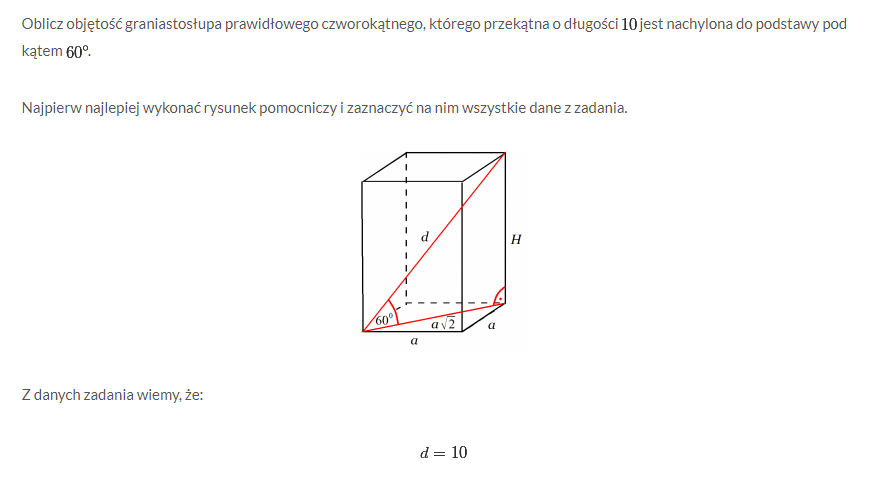 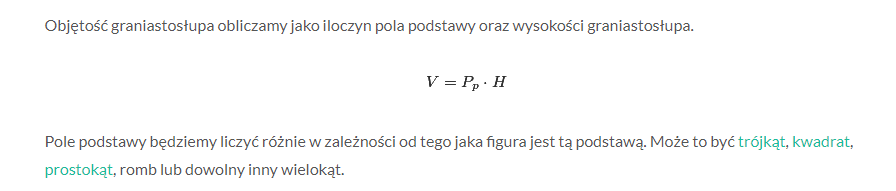 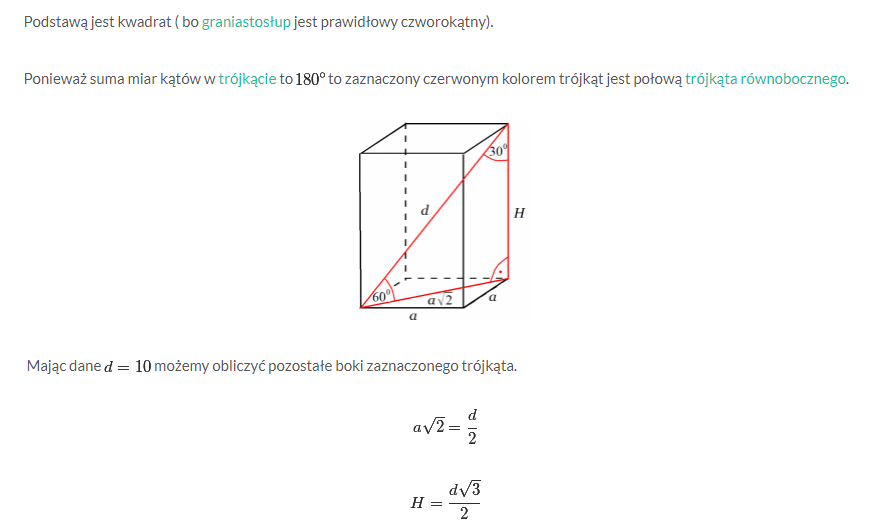 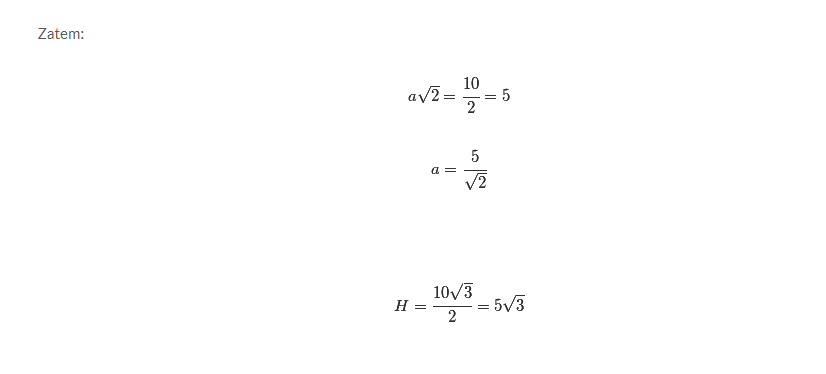 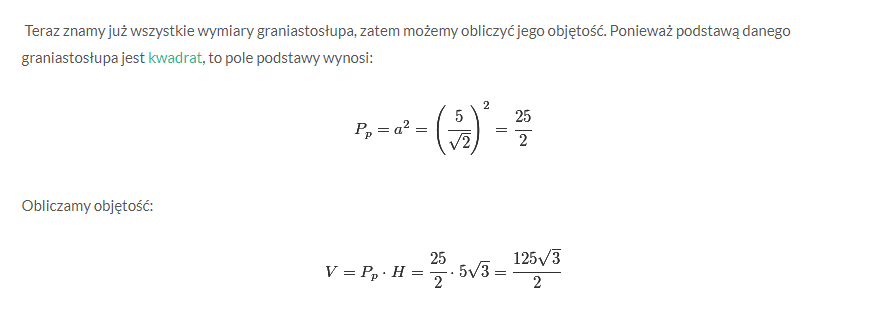 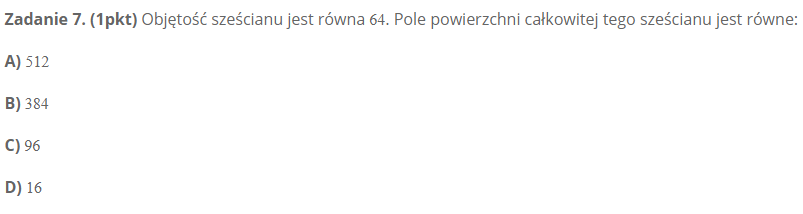 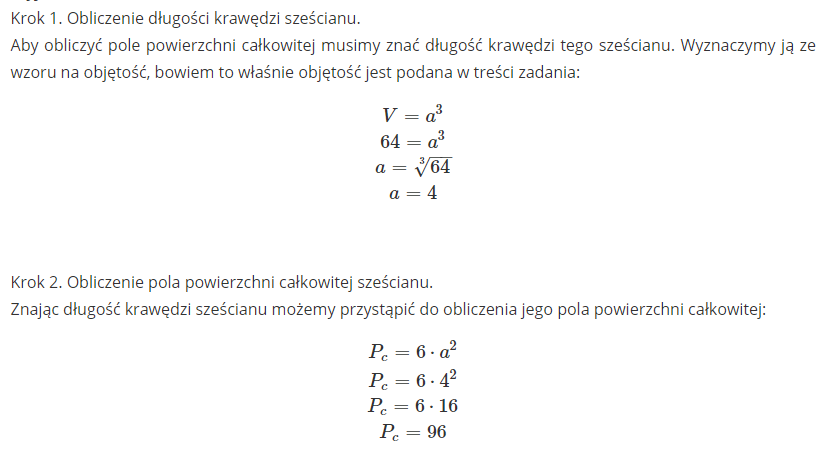 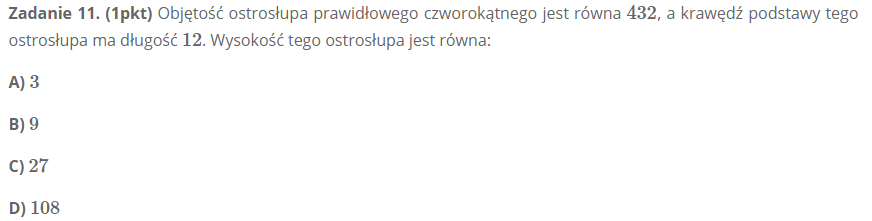 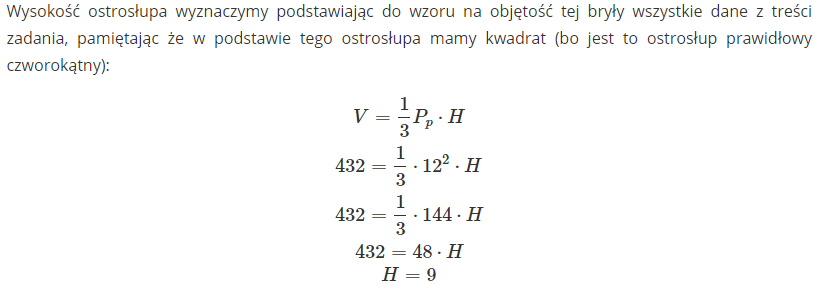 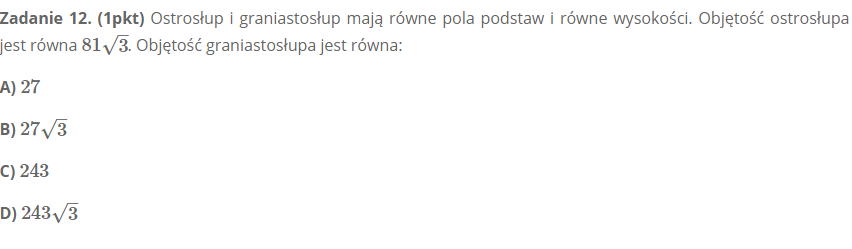 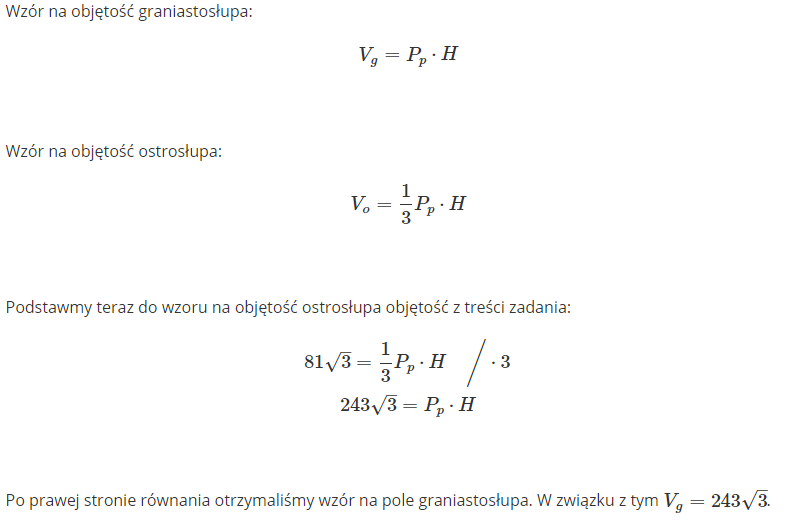 Temat: Ostrosłupy – własności (1h)Wykładhttps://www.youtube.com/watch?v=VQFvjuo1uWsPoniżej znajdę się materiał wraz z zadaniami oraz ich rozwiązaniemhttps://epodreczniki.pl/a/ostroslup-i-jego-wlasnosci/DxeuZnYIsTemat: Objętość i pole ostrosłupa (2h)Wykładhttps://www.youtube.com/watch?v=c2oF5ViBJO8https://www.youtube.com/watch?v=TrFP-TDK_tshttps://www.youtube.com/watch?v=VeBWnp_3qjUPoniżej znajdę się materiał wraz z zadaniami oraz ich rozwiązaniemhttps://epodreczniki.pl/a/pole-powierzchni-ostroslupa/Ds7kCjDZHhttps://epodreczniki.pl/a/objetosc-ostroslupa/DmCUsUyIf